Сотрудница была в отпуске с 02/10/17 по 15/10/1731 /10/17 неявка31/10/17 -02/11/17  б/л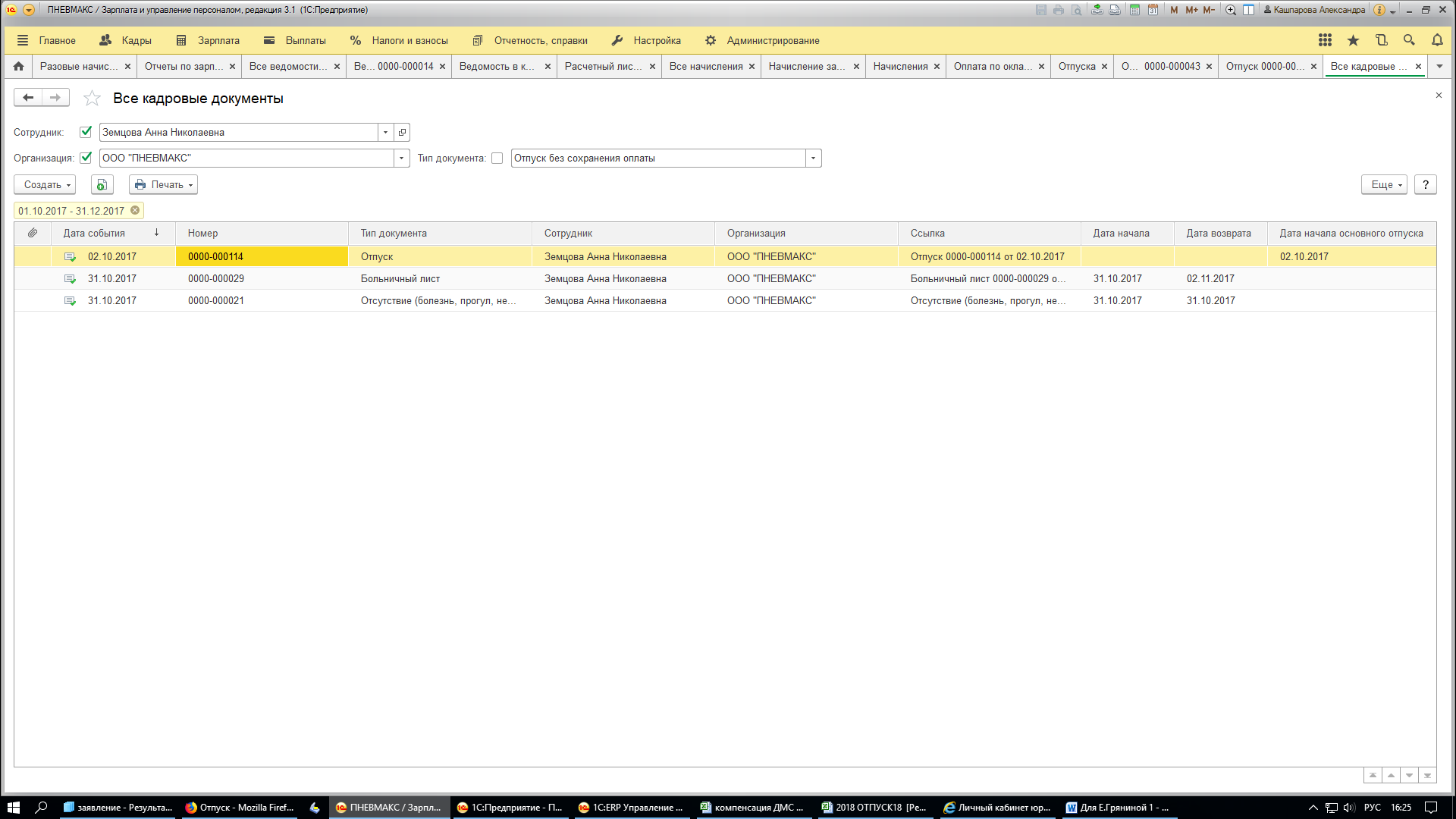 Расчет среднего для отпуска  май 2018   - отработано дней в октябре 2017   - 11 дней , но отработано по пятидневке -12 дней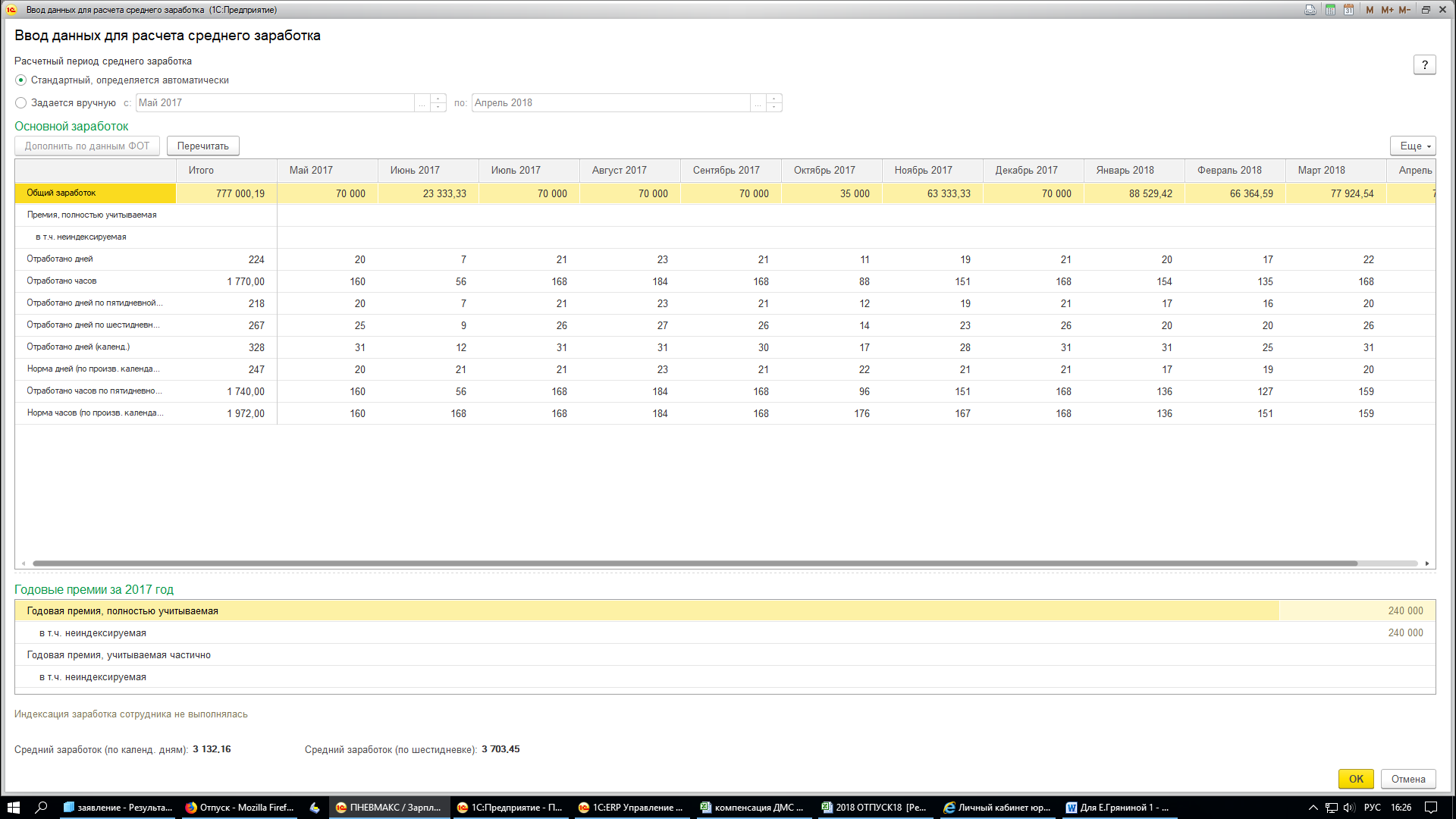 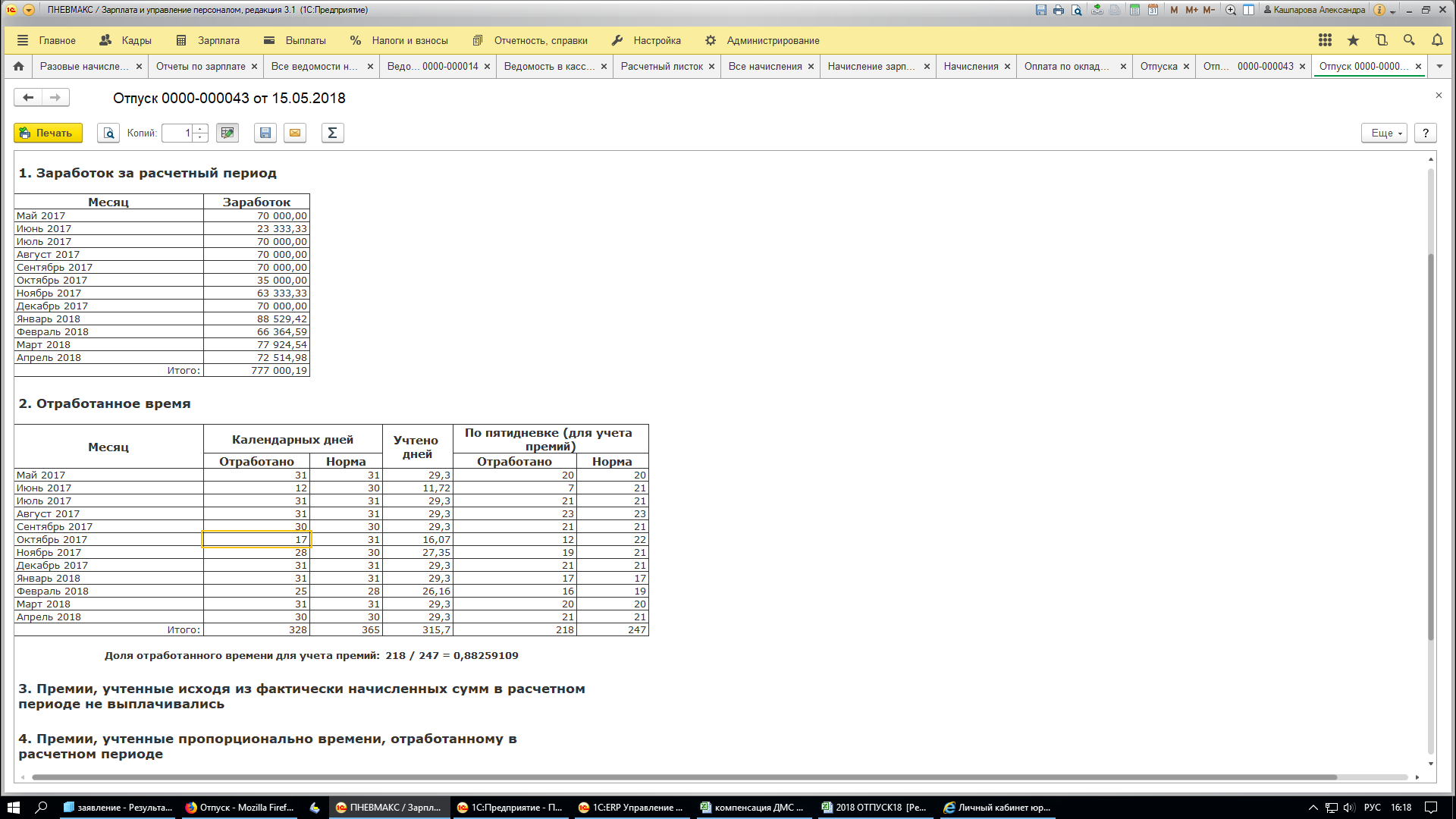 